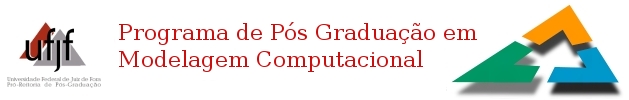 SOLICITAÇÃO DE CUSTEIO PARA VIAGENS INTERNACIONAIS
1 - Proposto(   ) Servidor UFJF  (   ) Discente  Nome: Matrícula SIAPE ou Matrícula:CPF: RG: Data de nascimento: Telefone: E-mail: Classe de voo: EconômicaNúmero e validade do passaporte: Dados do visto:Ida:
país/ cidade de origem - aeroporto: ____/ ___________ - ___ (ex: Brasil/Rio de Janeiro - GIG)
país/ cidade de destino - aeroporto: ____/ ___________ - ___ (ex: Colômbia/ Bogotá - BOG)

Volta:
país/ cidade de origem - aeroporto: ____/ ___________ - ___ (ex: Colômbia/ Bogotá - BOG)
país/ cidade de destino - aeroporto: ____/ ___________ - ___ (ex: Brasil/ Rio de Janeiro - GIG)Data e horário previsto de início do trabalho, evento ou missão no destino: __/__/___, às __:__
Data e horário previsto de término do trabalho, evento ou missão no destino: __/__/___, às __:__PercursoData saída:Hora: Meio de transporte:Local: Data chegada: Hora: Local: Data retorno: Hora: Meio de transporte: Local: Data chegada: Hora: Local: Justificativas da viagem (CASO HOUVER)Quando a viagem ocorre em final de semana, feriado ou iniciada na sexta-feira ____________________________________________________________________________________________________________________________________________________________________________________________________________________________________________________________________________________________________________________________________________________Justificativas por reserva (de acordo com os voos desejados) (CASO HOUVER)Reserva com data de origem diferente da data de destino:__________________________________________________________________________________________________________________________________________________________________________Reserva com tarifa maior que a menor tarifa disponível:__________________________________________________________________________________________________________________________________________________________________________Reserva com embarque ou desembarque fora do período entre 07:00 e 21:00hs:__________________________________________________________________________________________________________________________________________________________________________
14 - Dados do solicitantePPG: Modelagem Computacional	Secretário: Renata Mourão KelmerRamal: 3481Horário para contato: 08h00 às 12h00 e 13h00 às 16h00E-mail: ppg.modelagemcomputacional@ufjf.edu.br